Lampiran 1KURIKULUM MATA PELAJARAN MATEMATIKA KELAS DASAR II SEMESTER I SEKOLAH  DASAR LUAR BIASA PESERTA DIDIK TUNAGRAHITASumber: Depdiknas, 2006. Standar kompetensi dan kompetensi Dasar Sekolah Dasar Luar Biasa Tunagrahita Ringan (SDLB-C). Jakarta:Badan Standar Nasional Pendidikan (BSNP) Lampiran 2KISI – KISI INSTRUMENJUDUL:	PENINGKATAN KEMAMPUAN PENJUMLAHAN MELALUI PENGGUNAAN STRATEGI PEMBELAJARAN VARIAN BACKUP PADA SISWA TUNAGRAHITA RINGAN KELAS DASAR II DI SLB NEGERI MAKASSAR Standar KompetensiMelakukan perhitungan bilangan 1 sampai 10Kompetensi Dasar Membilang banyak bendaLampiran 3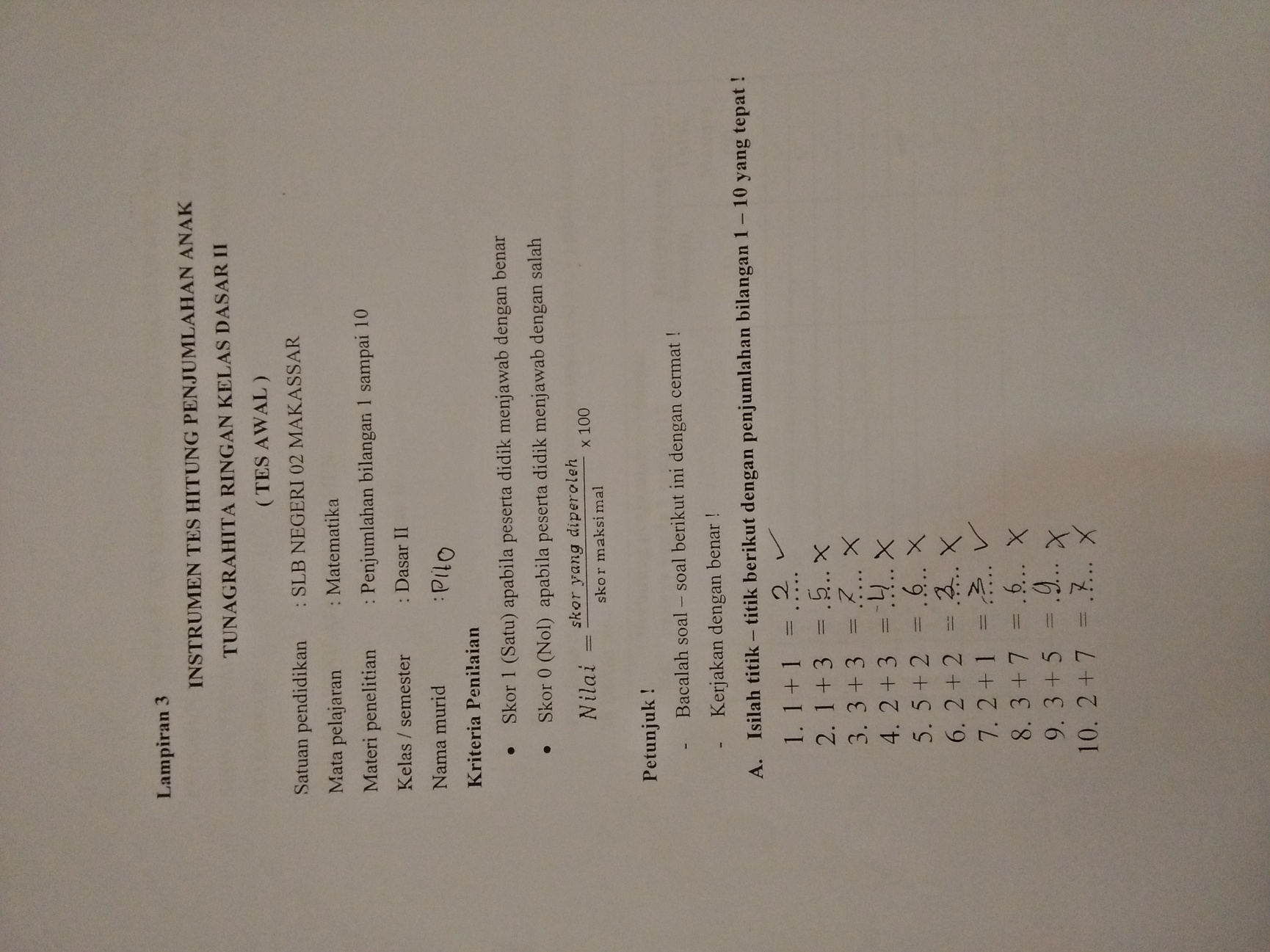 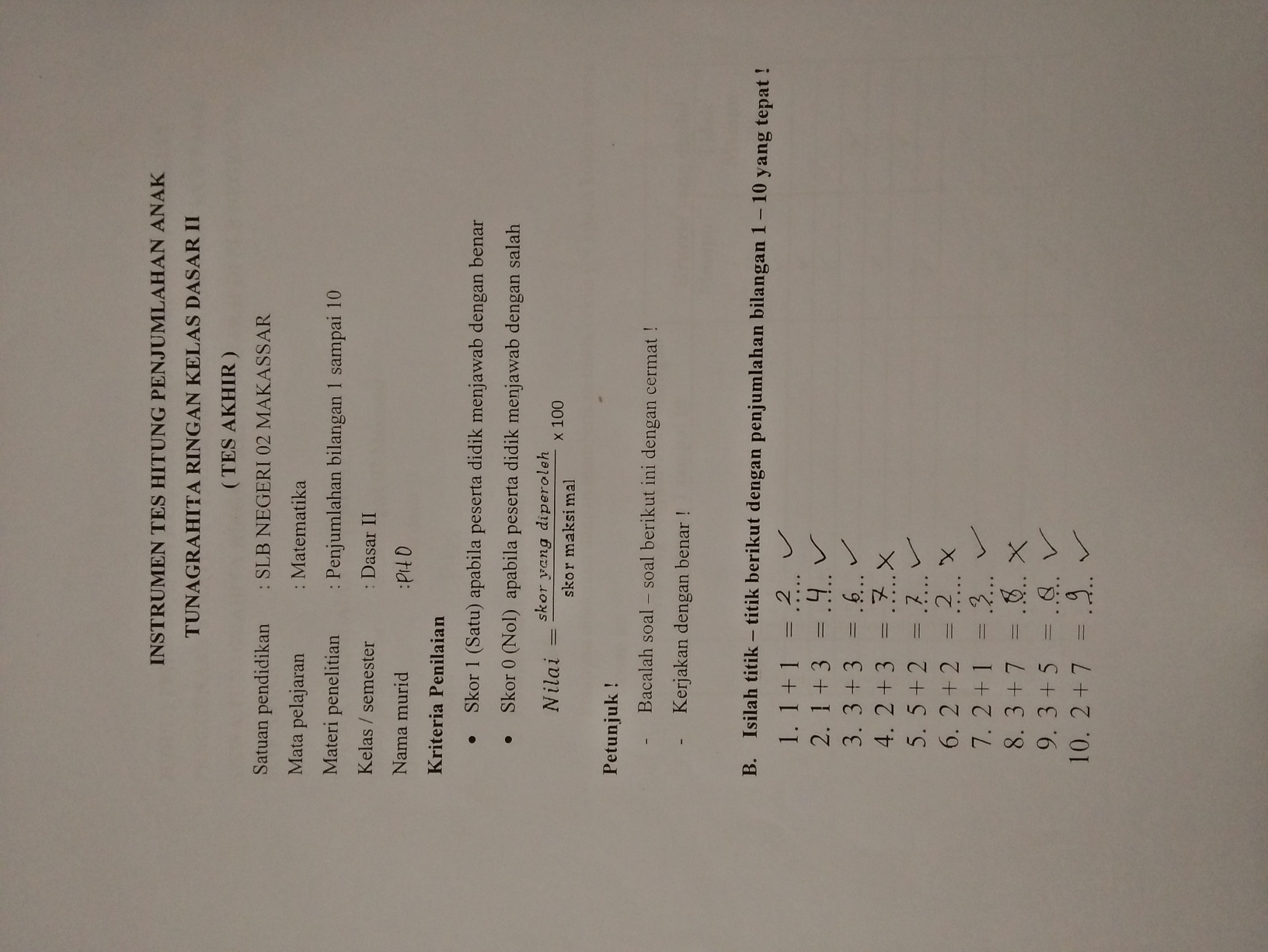 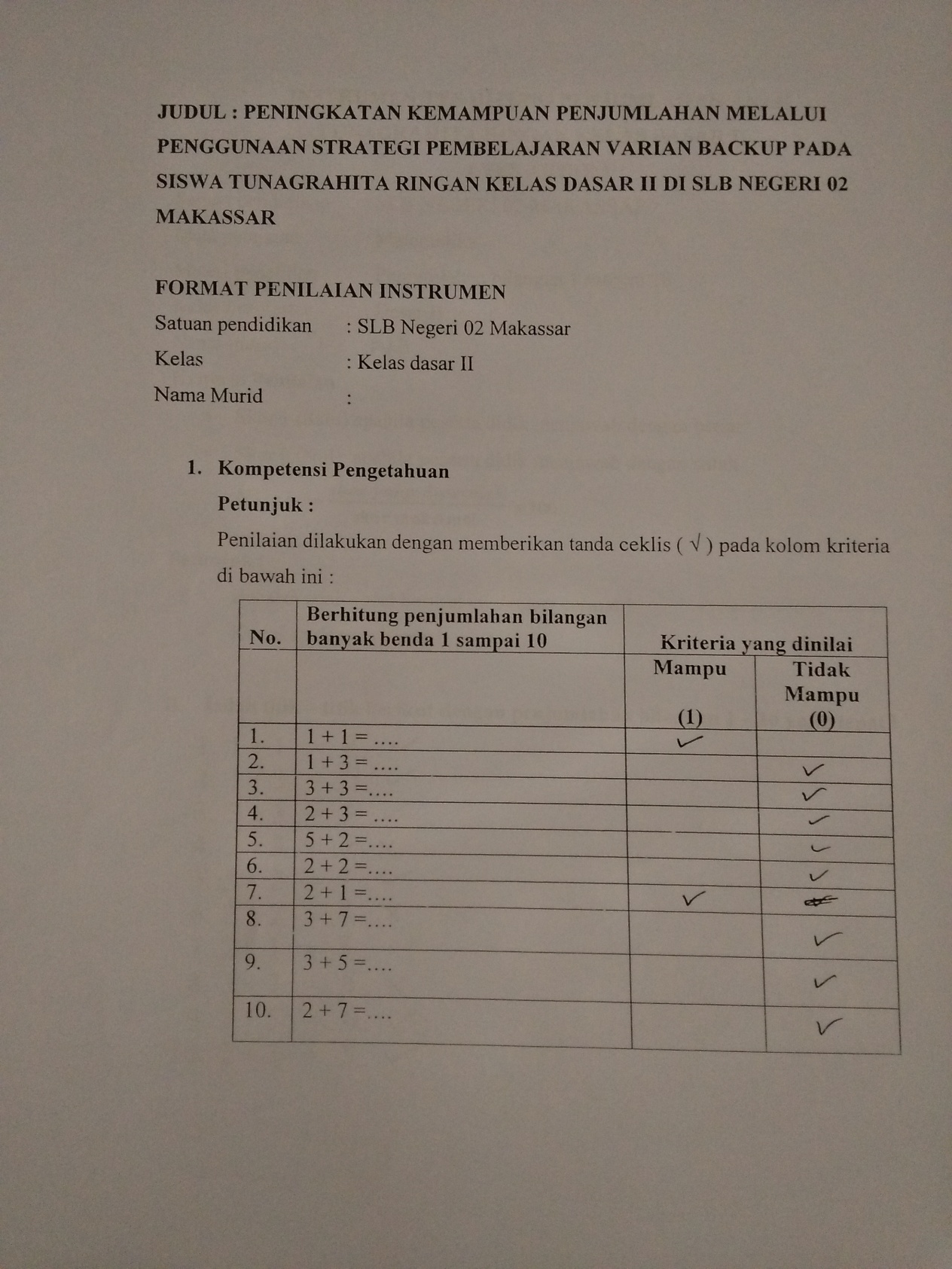 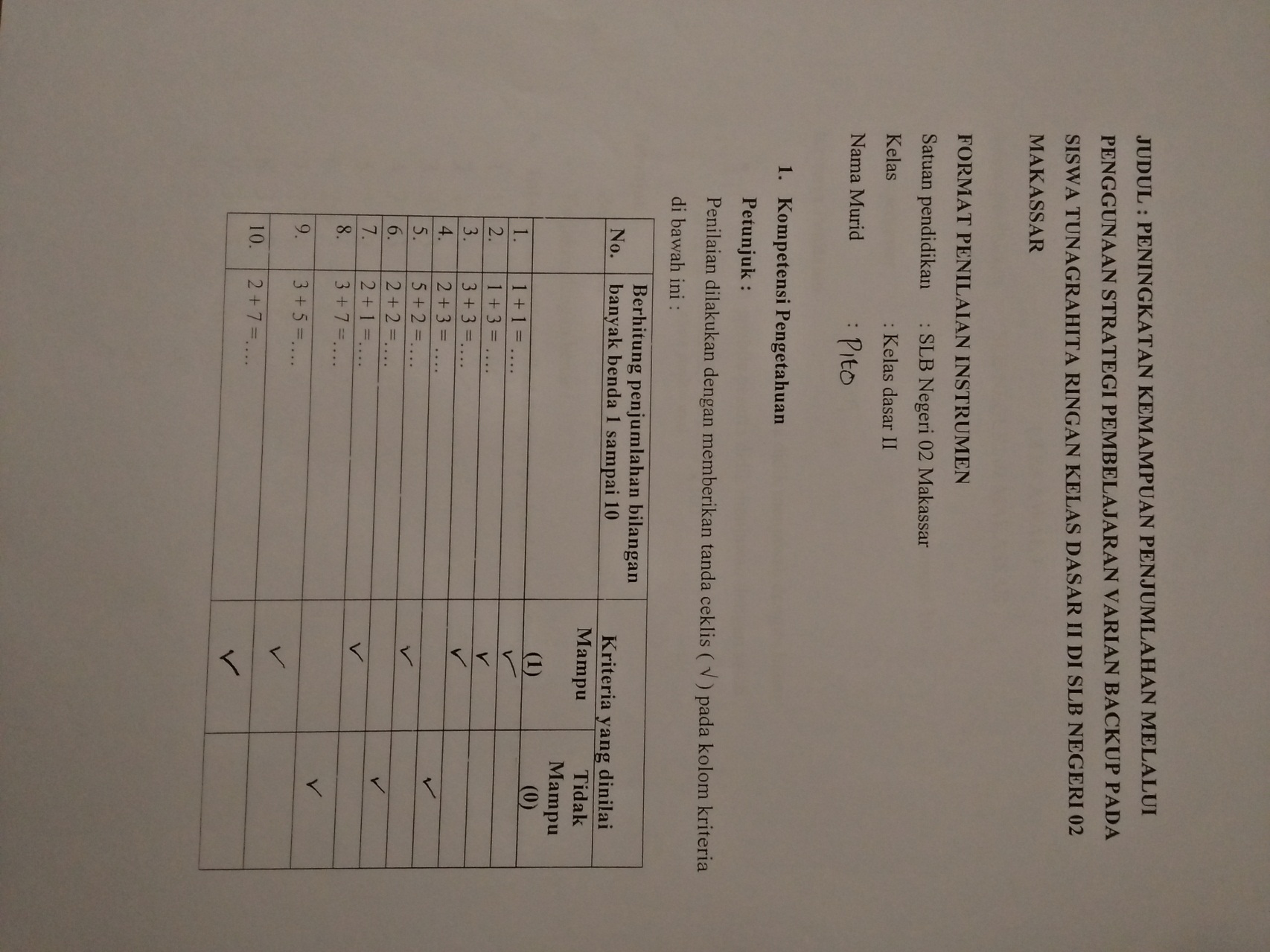 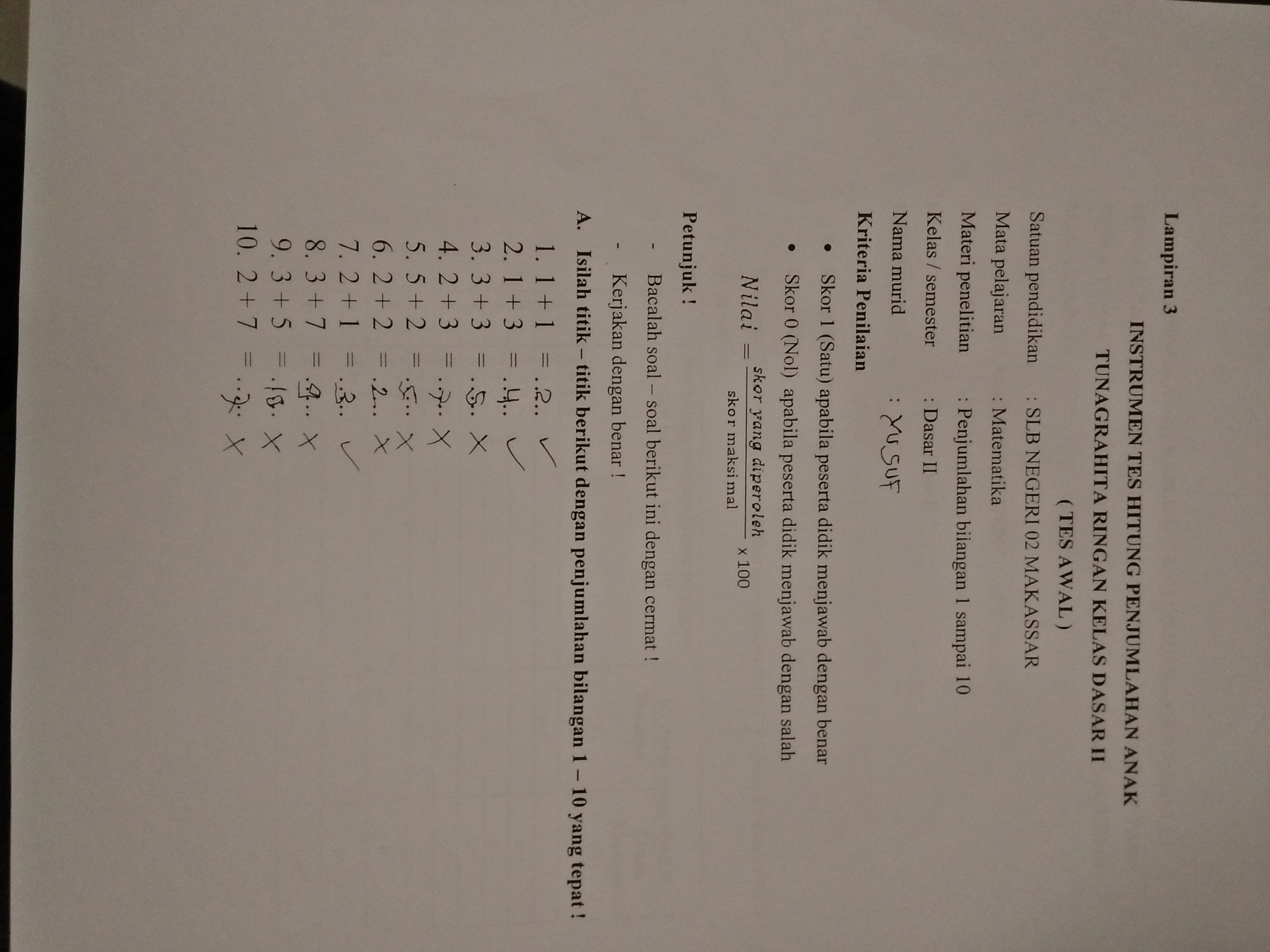 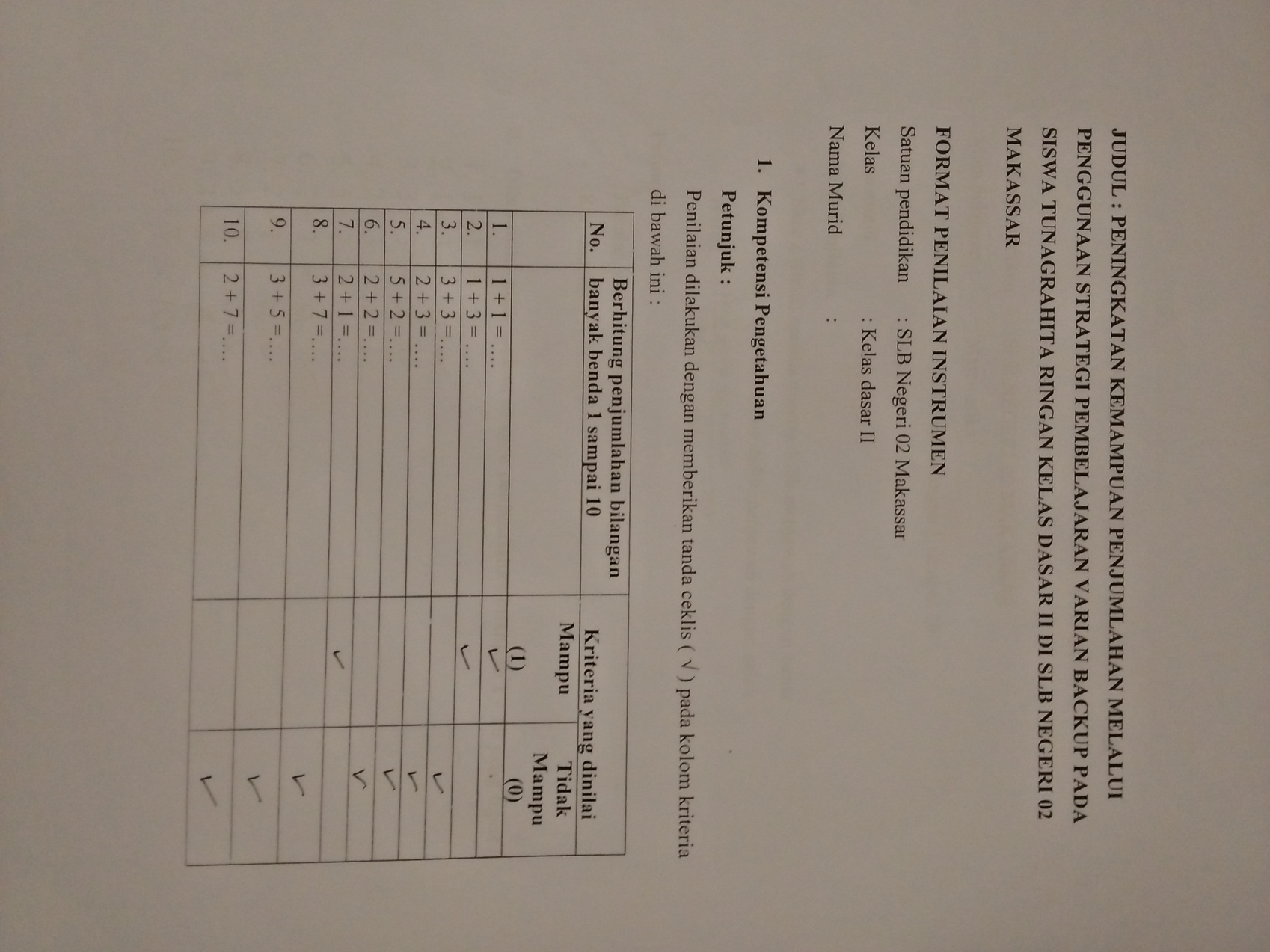 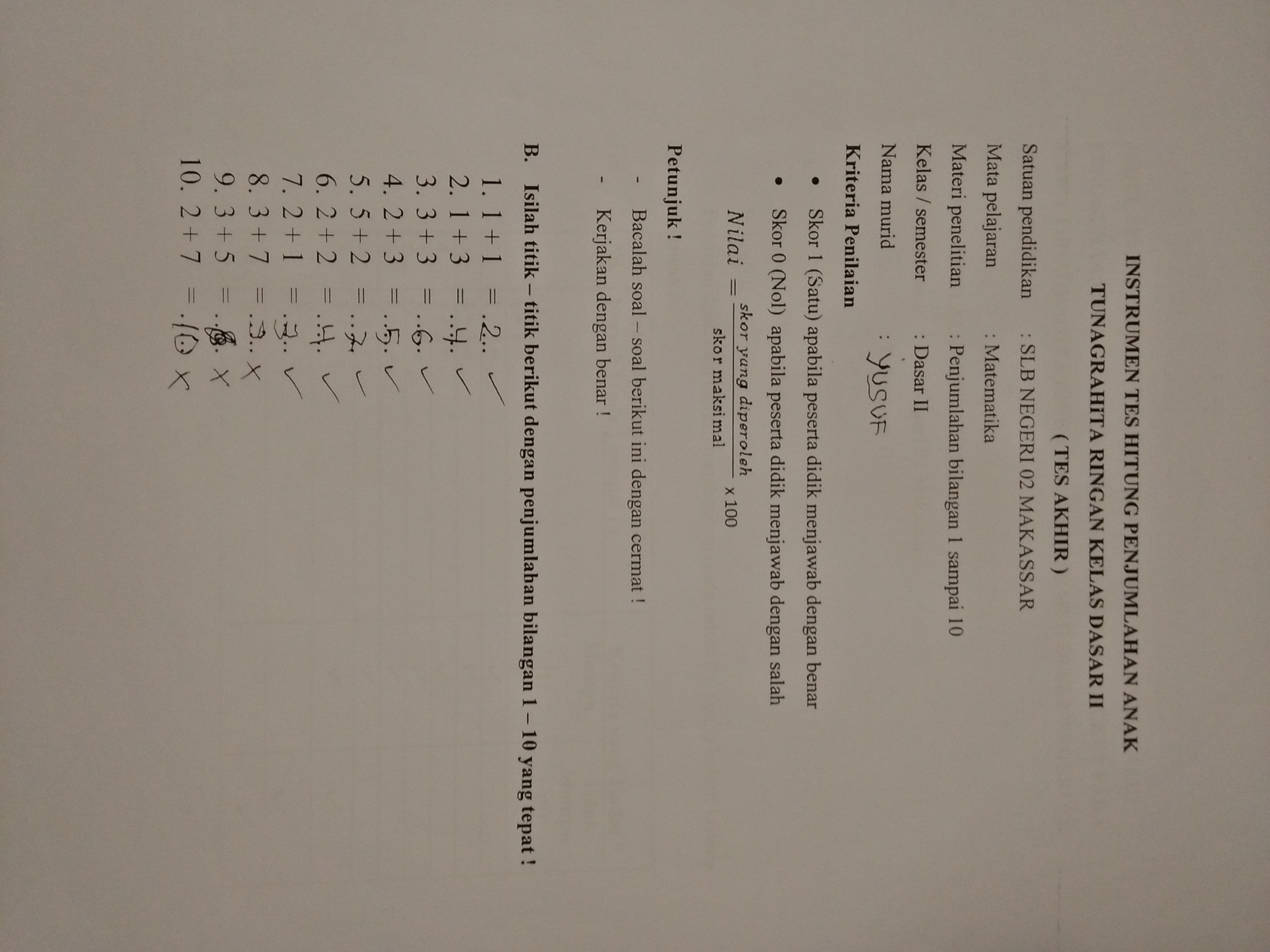 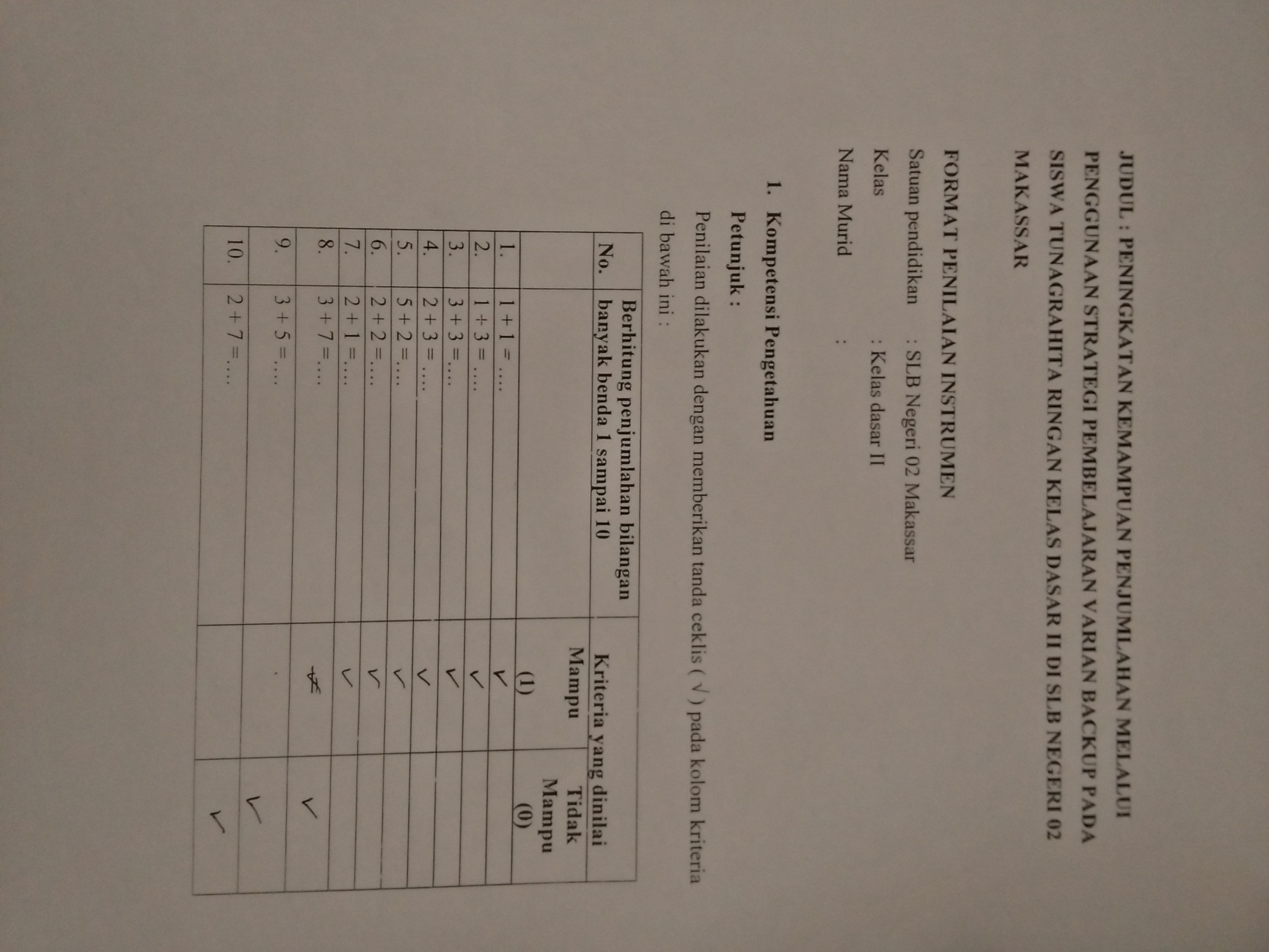 Lampiran 4Data hasil belajar penjumlahan melalui strategi pembelajaran Varian Backup pada siswa tunagrahita ringan kelas dasar II SLB Negeri 02 MakassarUntuk memperoleh nilai hasil belajar maka skor di konversi ke nilai akhir dengan cara sebagai berikut :Nilai akhir 	=100Lampiran 5 RENCANA PELAKSANAAN PEMBELAJARAN (RPP)Nama Sekolah	: SLB Negeri MakassarKelas/Semester	: II/1 (Tunagrahita)Mata Pelajaran 	: MatematikaWaktu 		      : Pertemuan I, II, III,IV Standar KompetensiMatematika
Melakukan penjumlahan dan pengurangan bilangan sampai 10.Kompetensi dasarMatematikaMengenal bilangan asli 1 sampai 10 dengan menggunakan benda-benda yang  ada disekitar rumah, sekolah, atau tempat bermain. Mengenal konsep-konsep penjumlahan bilangan asli yang hasilnya 10 dengan menggunakan benda konkretIndikatorMatematikaKognitif  ProdukMenyebutkan jumlah benda yang dikumpulkanMenyebutkan jumlah tiap jenis bendaMembedakan jumlah tiap jenis bendaProsesMenjumlahkan benda yang dikumpulkan dengan teknik mengitung semuanya dan mulai lagi dari awal Menjumlahkan benda yang dikumpulkan dengan teknik menghitung semuanya.Menjumlahkan benda yang dikumpulkan dengan teknik menghitung lebih lanjutPsikomotorMenuliskan jumlah benda yang dikumpulkanMenuliskan hasil perhitungan dari teknik mengitung semuanya dan mulai lagi dari awal Menuliskan hasil perhitungan dari teknik menghitung semuanya.Menuliskan hasil perhitungan dari teknik menghitung lebih lanjutApektifKarakterTeliti dalam Menjumlahkan benda yang dikumpulkan dengan teknik mengitung semuanya dan mulai lagi dari awal Teliti dalam Menjumlahkan benda yang dikumpulkan dengan teknik menghitung semuanya.Teliti dalam Menjumlahkan benda yang dikumpulkan dengan teknik menghitung lebih lanjutKeterampilan sosialBertanya tentang cara Menjumlahkan benda yang dikumpulkan dengan teknik mengitung semuanya dan mulai lagi dari awal Bertanya tentang cara Menjumlahkan benda yang dikumpulkan dengan teknik menghitung semuanya.Bertanya tentang cara Menjumlahkan benda yang dikumpulkan dengan teknik menghitung lebih lanjutTujuan PembelajaranMatematikaKognitifProdukSiswa dapat:  Menyebutkan jumlah benda yang dikumpulkan Menyebutkan jumlah tiap jenis benda Membedakan jumlah tiap jenis bendaProsesMenjumlahkan benda yang dikumpulkan dengan teknik mengitung semuanya dan mulai lagi dari awal Menjumlahkan benda yang dikumpulkan dengan teknik menghitung semuanya.Menjumlahkan benda yang dikumpulkan dengan teknik menghitung lebih lanjutPsikomotorMenuliskan jumlah benda yang dikumpulkanMenuliskan hasil perhitungan dari teknik mengitung semuanya dan mulai lagi dari awal Menuliskan hasil perhitungan dari teknik menghitung semuanya.Apektif KarakterTeliti dalam Menghitung banyaknya benda yang dikumpulkanKeterampilan socialBertanya tentang cara menghitung banyaknya benda yang dikumpulkanMateri PembelajaranMatematikaMenjumlahkan benda-benda 1-10Model dan Metode Pembelajaran          1. Model Pembelajaran                    - Pengajaran  Individual          2. Metode Pembelajaran                     - Ceramah                     - Tanya jawab                     - Pemberian tugas		         - DemonstrasiSumber dan Media PembelajaranSumber belajarPurnomosidi, dkk. 2008. Matematika untuk SD/MI Tematik 2. Jakarta pusat BSE Pusat  Perbukuan Depdiknas. Media pembelajaranBenda benda dalam kelas (Bola, kelereng, jari tangan, buah dan sebagainya)Skenario PembelajaranPertemuan pertama (2 x 30 menit)Kegiatan Awal ( 5 menit)        Apersepsi dan MotivasiMempersiapkan materi ajar,  dan alat peraga, mengisi daftar kelas , dan mengajak siswa untuk berdoa.Mengajak siswa bertanya jawab tentang kegiatan apa saja yang dilakukan pada pagi hari sejak bangun tidur sampai anak berangkat ke sekolah.Memberi motivasi kepada siswa agar  bersemangat dalam belajar dengan mengungkapkan pelajaran sebelumnya untuk dikaitkan dengan pelajaran yang sedang berlangsung.Kegiatan Inti (50 menit)Mengajak siswa agar dapat mengamati alat-alat pelajaran yang disediakan oleh guruMengajak siswa menyebutkan benda-benda disekitarnya yang diketahui.Mengajak siswa untuk mendengarkan secara seksama seluruh penjelasan guru terkait dengan materi  ketigan mata pelajaran. Mengajak siswa menyebutkan nama-nama benda disekitarnya dan menghitung jumlahnya.Mengajak siswa untuk mendengarkan secara seksama seluruh penjelasan guru terkait  dengan strategi varian backupMengajak siswa menerapkan strategi pembelajaran varian backup dengan teknik menjumlahkan dengan menghitung mulai dari awal Memberikan tugas kepada siswa membuat kalimat sederhana terkait dengan benda-benda disekitarnya.Siswa secara sendiri-sendiri mengerjakan LKSGuru bertanya jawab tentang hal-hal yang belum diketahui siswa Guru bersama siswa bertanya jawab meluruskan kesalahan pemahaman, memberikan dan memberikan penguatan. Kegiatan akhir (5 menit)   Dalam kegiatan penutup, guru:bersama-sama dengan peserta didik dan/atau sendiri membuat rangkuman/simpulan  pelajaran;melakukan penilaian dan/atau refleksi terhadap kegiatan yang sudah dilaksanakan secara konsisten dan terprogram;memberikan umpan balik terhadap proses dan hasil pembelajaran;merencanakan kegiatan tindak lanjut dalam bentuk pembelajaran remedi, atau memberikan tugas baik tugas individual sesuai dengan hasil belajar peserta didikmenyampaikan rencana pembelajaran pada pertemuan berikutnya.Pertemuan IIAlokasi Waktu: 2 x 30 MenitKegiatan Awal ( 5 menit)        Apersepsi dan MotivasiMempersiapkan materi ajar,  dan alat peraga, mengisi daftar kelas , dan mengajak siswa untuk berdoa.Mengajak siswa bertanya jawab tentang kegiatan apa saja yang dilakukan pada pagi hari sejak bangun tidur sampai anak berangkat ke sekolah.Memberi motivasi kepada siswa agar  bersemangat dalam belajar dengan mengungkapkan pelajaran sebelumnya untuk dikaitkan dengan pelajaran yang sedang berlangsung.Kegiatan Inti (50 menit)Mengajak siswa agar dapat mengamati alat-alat pelajaran yang disediakan oleh guruMengajak siswa menerapkan strategi pembelajaran varian backup dengan teknik menjumlahkan dengan menghitung semuanyaSiswa secara sendiri-sendiri mengerjakan LKSGuru bertanya jawab tentang hal-hal yang belum diketahui siswa Guru bersama siswa bertanya jawab meluruskan kesalahan pemahaman, memberikan dan memberikan penguatan. Kegiatan akhir (5 menit)	Dalam kegiatan penutup, guru:bersama-sama dengan peserta didik dan/atau sendiri membuat rangkuman/simpulan  pelajaranmelakukan penilaian dan/atau refleksi terhadap kegiatan yang sudah dilaksanakan memberikan umpan balik terhadap proses dan hasil pembelajaranmerencanakan kegiatan tindak lanjut dalam bentuk pembelajaran remedimenyampaikan rencana pembelajaran pada pertemuan berikutnya.Pertemuan IIIAlokasi waktu 2 x 30 menitPendahuluanKegiatan Awal ( 5 menit)Apersepsi dan MotivasiMempersiapkan materi ajar,  dan alat peraga, mengisi daftar kelas , dan mengajak siswa untuk berdoa.Mengajak siswa bertanya jawab tentang kegiatan apa saja yang dilakukan pada pagi hari sejak bangun tidur sampai anak berangkat ke sekolah.Memberi motivasi kepada siswa agar  bersemangat dalam belajar dengan mengungkapkan pelajaran sebelumnya untuk dikaitkan dengan pelajaran yang sedang berlangsung.Kegiatan Inti (50 menit)Mengajak siswa agar dapat mengamati alat-alat pelajaran yang disediakan oleh guruMengajak siswa menyebutkan jumlah jenis tiap bendaMengajak siswa untuk mendengarkan secara seksama seluruh penjelasan guru terkait dengan materi  Mengajak siswa menerapkan strategi pembelajaran varian backup dengan teknik menjumlahkan menghitung lebih lanjut.Siswa secara sendiri-sendiri mengerjakan LKSGuru bertanya jawab tentang hal-hal yang belum diketahui siswa Guru bersama siswa bertanya jawab meluruskan kesalahan pemahaman, memberikan dan memberikan penguatan. Kegiatan akhir (5 menit)   Dalam kegiatan penutup, guru:bersama-sama dengan peserta didik dan/atau sendiri membuat rangkuman/simpulan  pelajaran;melakukan penilaian dan/atau refleksi terhadap kegiatan yang sudah dilaksanakan secara konsisten dan terprogram;memberikan umpan balik terhadap proses dan hasil pembelajaran;merencanakan kegiatan tindak lanjut dalam bentuk pembelajaran remedi atau memberikan tugas sesuai dengan hasil belajar peserta didik;menyampaikan rencana pembelajaran pada pertemuan berikutnya.PenilaianPetunjuk!Bacalah soal-soal berikut ini dengan cermat !Kerjakan dengan benar ! Isilah titik-titik berikut sesuia dengan jumlahnya!2 + 1   = …..2 + 3   = …..2 + 2   = …..4 + 3   = …..5 + 3   = …..2 + 4   = …..3 + 6   = …..1 + 7   = …..2 + 8   = …..2 + 7   = …..Kriteria Penilaian :Skor 1 (Satu) apabila peserta didik menjawab dengan benarSkor 0 (Nol)  apabila peserta didik menjawab dengan salah 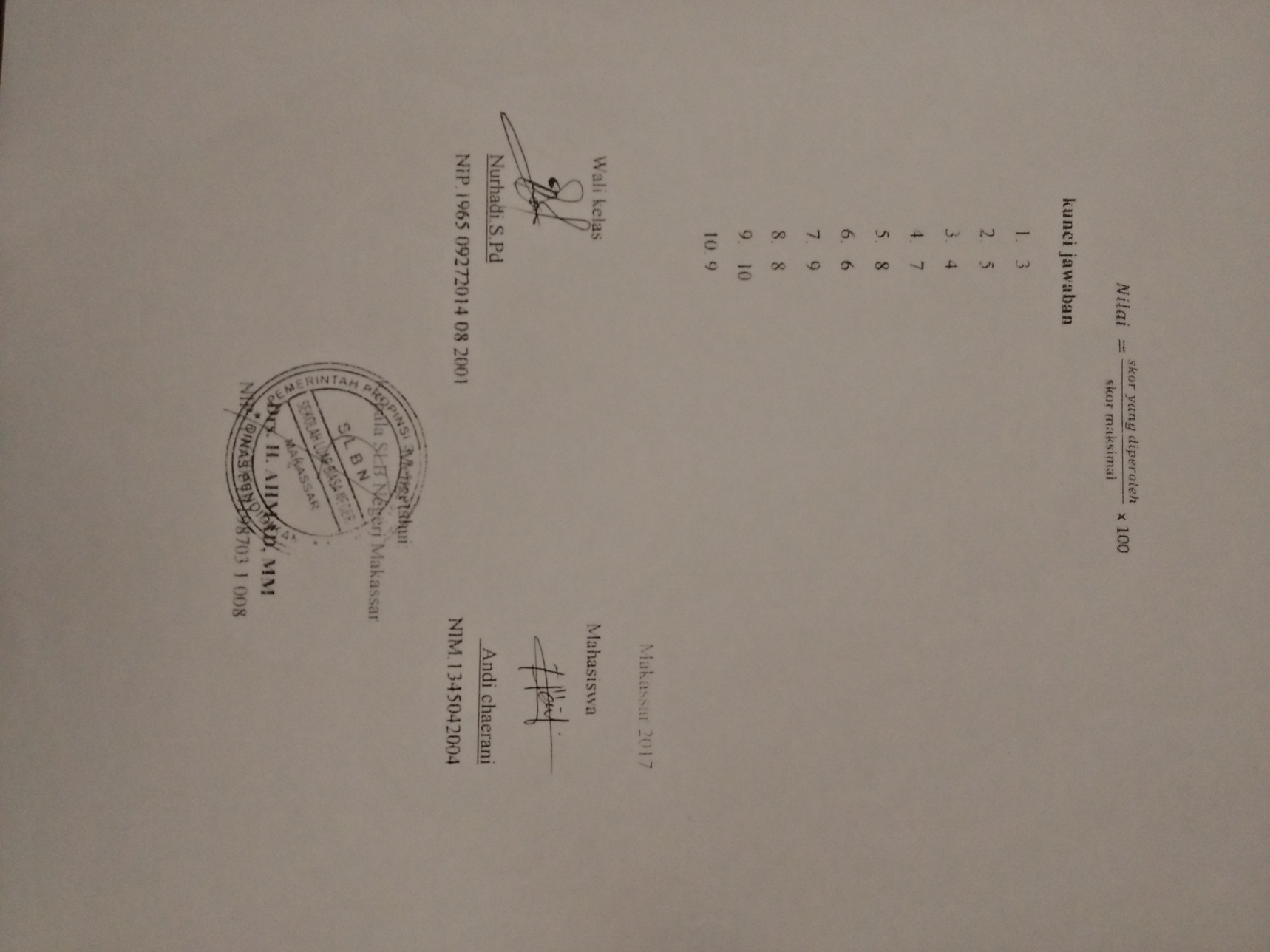 DokumentasiProses belajar sebelum penerapan strategi pembelajaran Varian Backup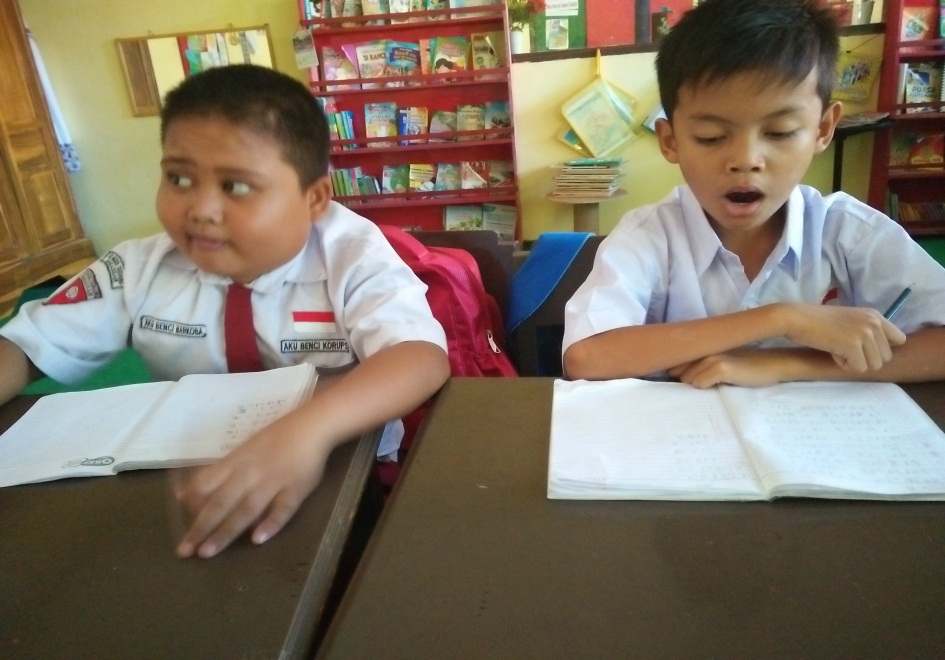 Gambar proses pembelajaran menggunakan strategi pembelajaran Varian Backup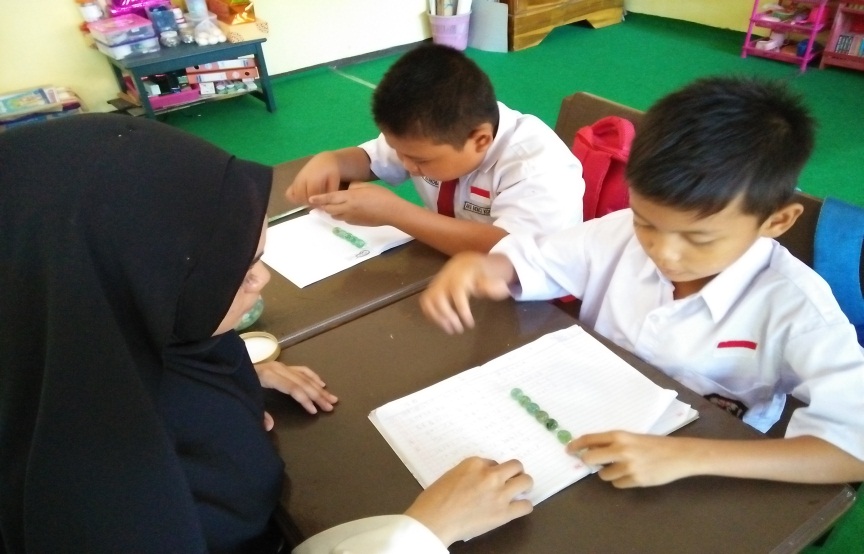 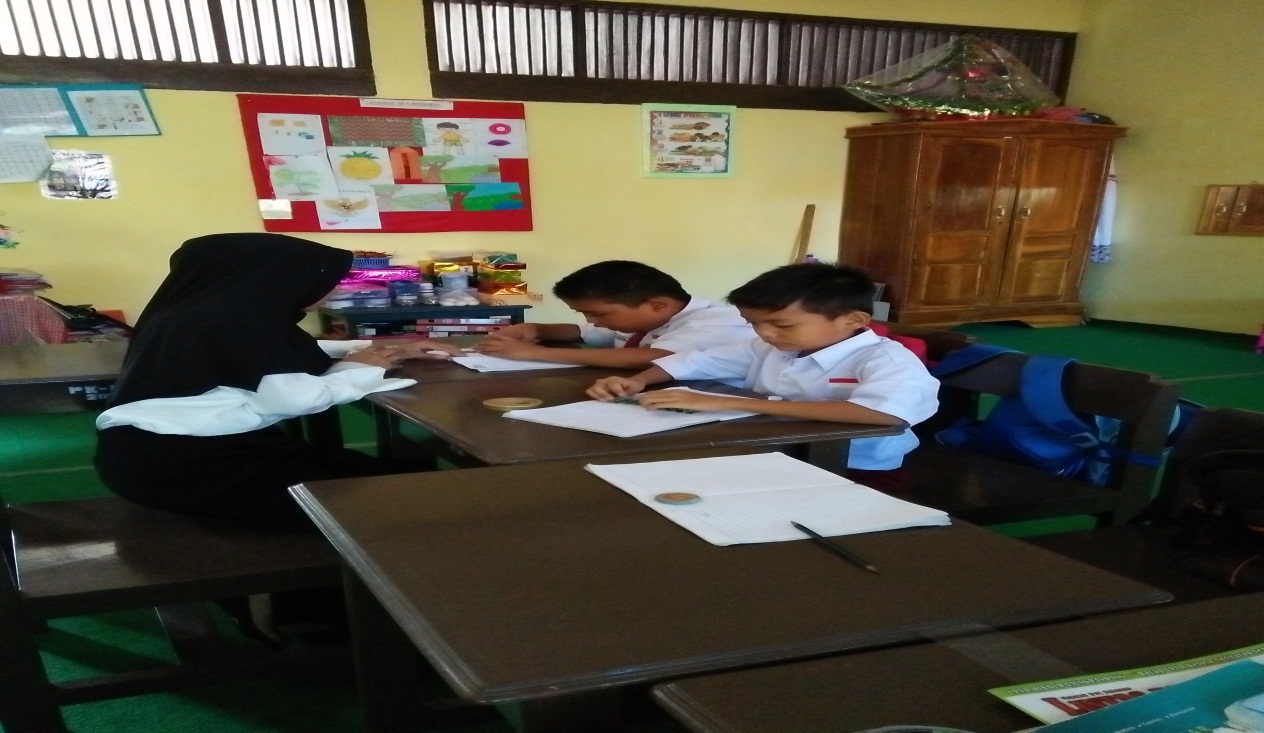 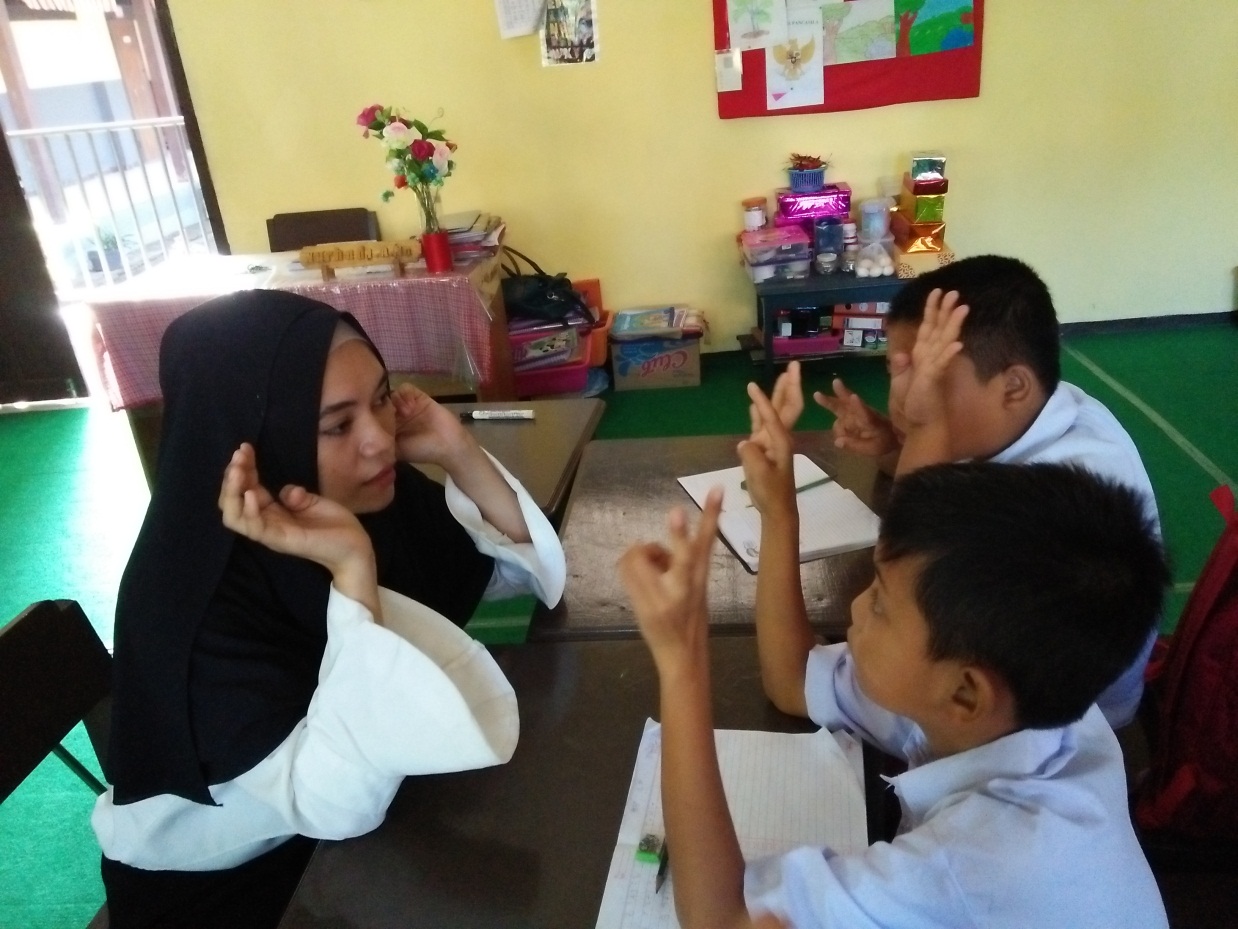 Lampiran persuratan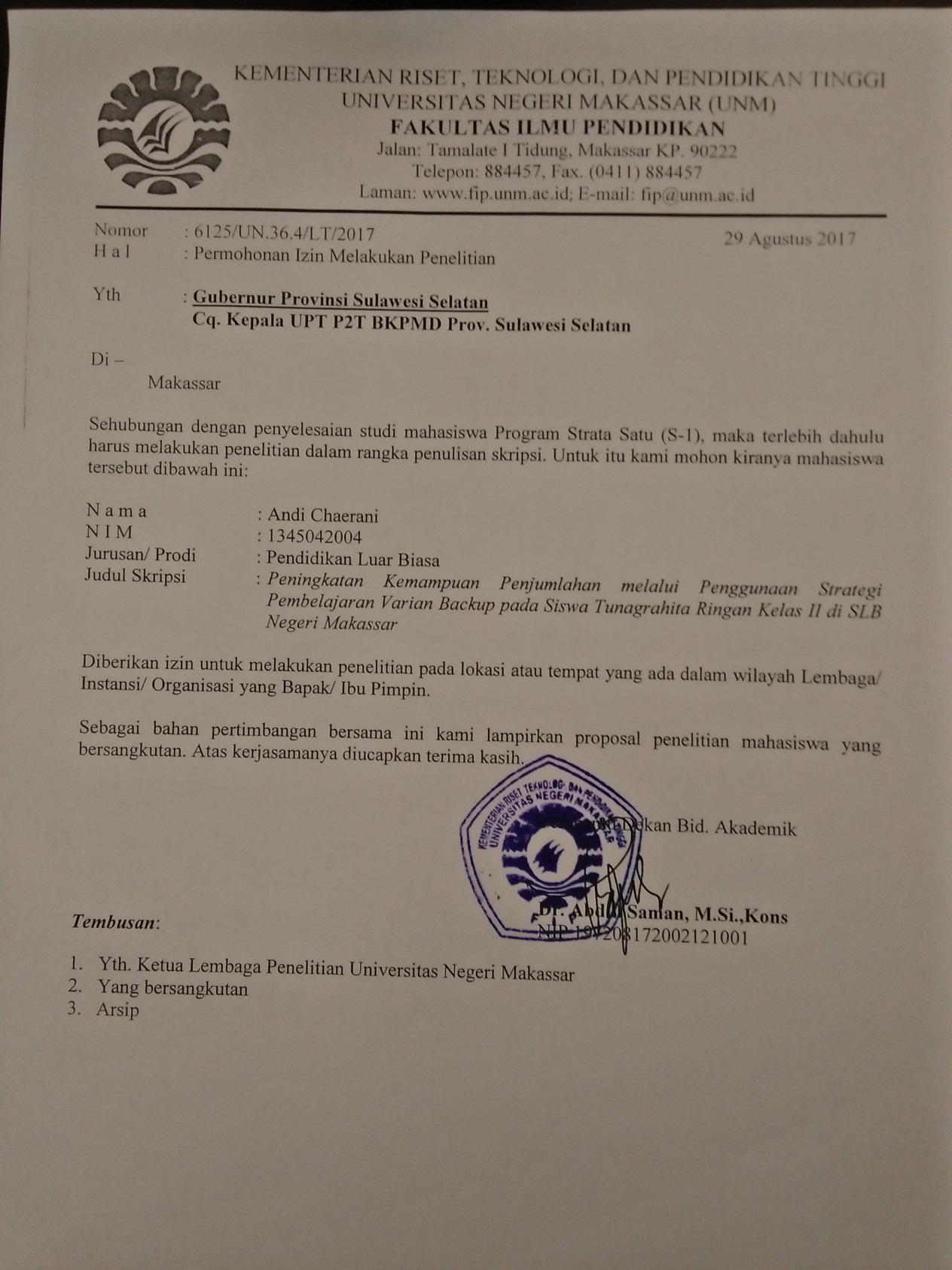 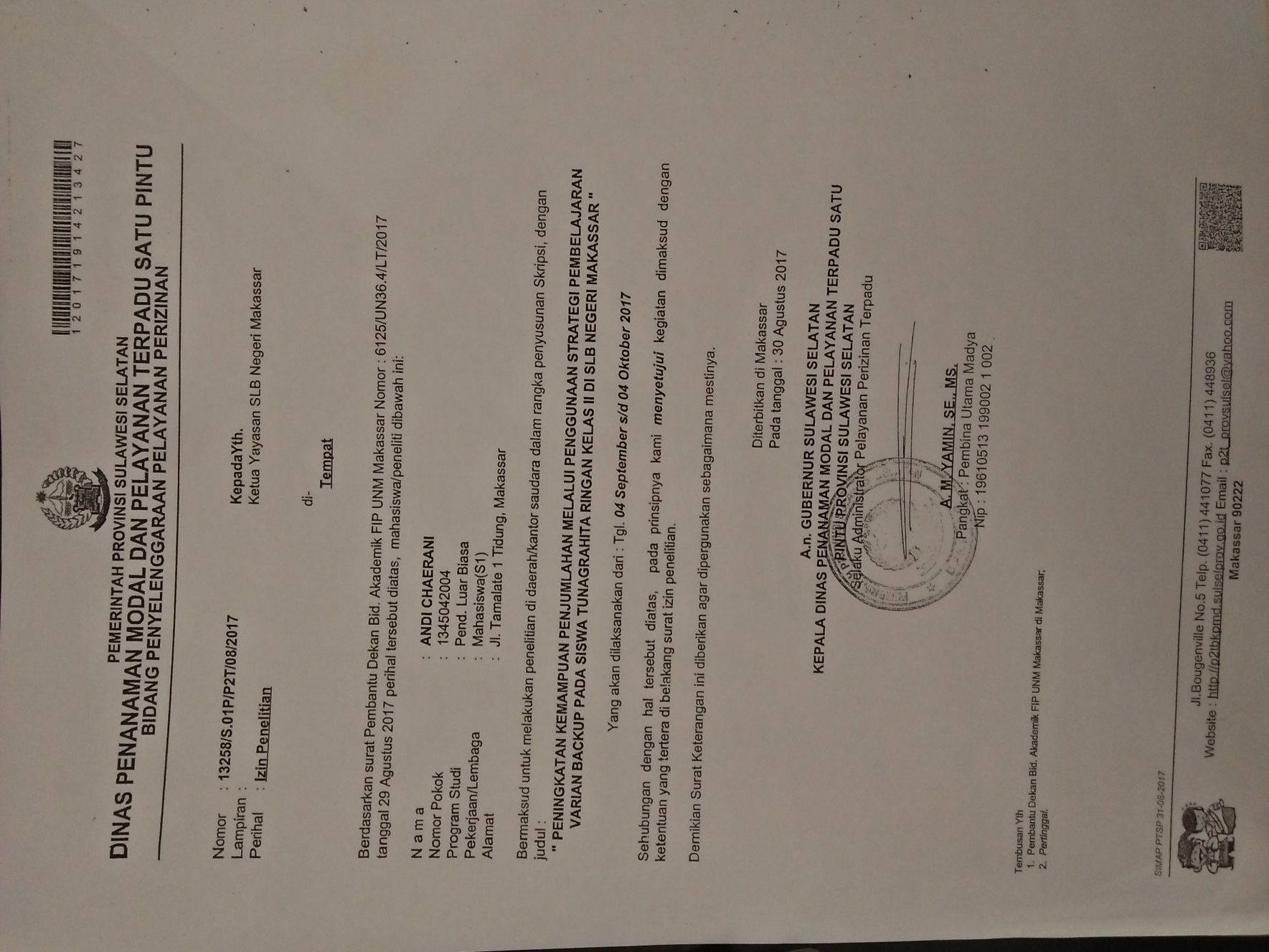 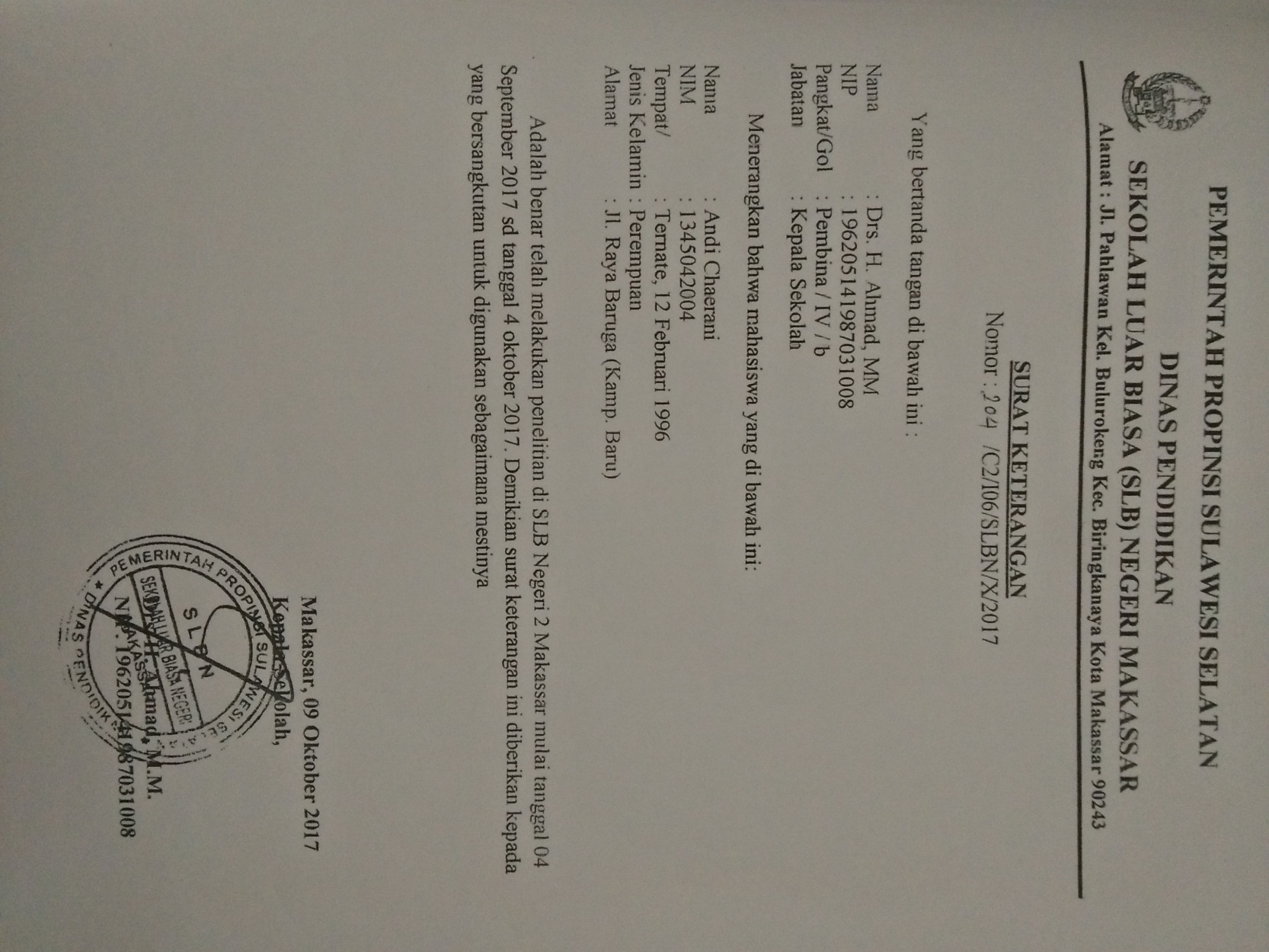 RIWAYAT HIDUP	Andi Chaerani, dilahirkan di Kota Ternate, Provinsi Maluku Utara, pada tanggal 12 Februri 1996. Andi Chaerani adalah putri dari pasangan  Alm.Andi Azikin dan Andi Nur Aeda. Penulis menempuh pendidikan formal di SDN Dufa dufa 2  pada tahun 2001 dan tamat tahun 2007, tahun  2007 penulis terdaftar sebagai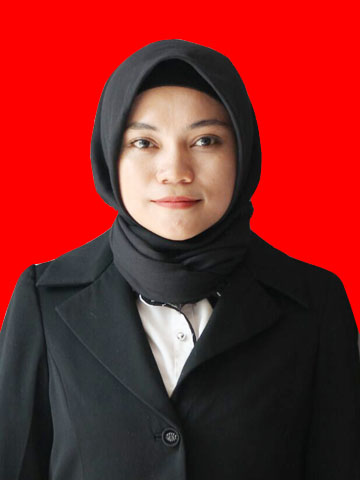 pelajar di SMPN 1 Ternate pada tahun 2007 dan tamat tahun  2010. Kemudian penulis melanjutkan pendidikan di SMAN 2 Ternate pada tahun 2010 dan tamat  di tahun 2013. Dan di tahun 2013 penulis melanjutkan pendidikan di perguruan tinggi yaitu di Universitas Negeri Makassar, Fakultas Ilmu Pendidikan dan mengambil Jurusan Pendidikan Luar Biasa Program Studi Strata 1. NOKOMPETENSI INTI KOMPETENSI DASAR1.Memiliki pengetahuan dengan cara mendengar , melihat , dan menanya tentang dirinya , makhluk ciptaan Tuhan dan kegiatannya , dan benda – benda yang dijumpainya di lingkungan keluarga dan  sekolah .3.2 Menyebutkan cara mengalikan dengan tambah berulang sejumlah 10 tentang pengetahuan aktivitas sehari – hari di lingkungan keluarga . IndikatorButir4.1.1 Menghitung jumlah bendaGuru melakukan  latihan penjumlahan yang sederhana, misalnya penjumlahan 1-5 contoh soal 2 + 3 =…dengan menggunakan strategi varian backup teknik pertama yaitu menghitung dari awal dan melanjutkannya kembali Mula-mula siswa  menghitung benda pertama     satu, dua. Kemudian menghitung melanjutkannya ke benda kedua                  menghitung satu, dua, tiga .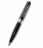 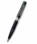 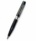 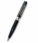 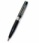 Guru menunjukkan angka dan cara menjumlahkan dengan menggunakan strategi varian backup teknik kedua yaitu menghitung lebih lanjutSiswa mengitung mengumpulkan   pulpen  2 + 3 = …dengan menghitung mulai dari awal lagi dan menghitung semuanya satu, dua, tiga, empat, lima.Benda-benda konkrit tersebut mewakili bilanganan bulat dalam soal.Guru menunjukkan angka dan cara menjumlahkan dengan menggunakan strategi varian backup teknik ketiga yaitu menghitung lebih lanjut siswa menggunakan benda konkrit  pulpen   tetapi menghitung maju mulai dari bilangan yang ditambahkan dan menghitung tiga , empat , lima . Siswa memperhatikan penjelasan guru tentang penjumlahan secara berulang-ulang dengan menggunakan benda kongkret dengan strategi varian backupGuru meminta siswa satu persatu menunjukkan angka yang akan dijumlahkan Siswa menghitung soal selanjutnya dari bilangan 5-10 Siswa menghitung contoh soal 5 + 4 = … dengan menggunakan benda konrit kelereng , pukpen , buku dengan strategi varian backupSiswa melihat soal lainnya dengan contoh 5 + 5 =  dan menghitung menggunakan benda konkrit lainnya seperti buku , kelereng dengan strategi varian backup Guru memberikan penguatan kepada siswa dengan mengulangi latihan cara menjumlakan secara berulang-ulang.Siswa menjumlahkan berulang – ulang hingga mampu menjawab dengan benar .No Kode Anak Kegiatan Nomor ItemNomor ItemNomor ItemNomor ItemNomor ItemNomor ItemNomor ItemNomor ItemNomor ItemNomor ItemSkor perolehanNilai No Kode Anak Kegiatan 12345678910Skor perolehanNilai  1.YFSebelum1000011000330 1.YFSesudah11111110018802.PTSebelum10000010002202.PTSesudah1111111000770